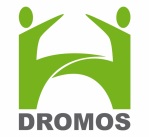 AVISO LEGAL Y POLÍTICA DE PRIVACIDADPOLITICA DE PRIVACIDADEl suministro de productos de DROMOS EUROPE conlleva necesariamente el tratamiento de los datos personales de sus clientes. DROMOS EUROPE también necesita disponer de sus datos personales para acciones de comunicación comercial respecto a sus contactos, cuando Ud. está interesado en nuestros servicios profesionales, asesoramiento sobre product o acciones formativas, etc.Conforme al REGLAMENTO (UE) 2016/679 DEL PARLAMENTO EUROPEO Y DEL CONSEJO de 27 de abril de 2016, relativo a la protección de las personas físicas en lo que respecta al tratamiento de datos personales y a la libre circulación de estos datos, y a la legislación de protección de datos vigente en España, DROMOS EUROPE le informa del tratamiento de los mismos, y expresa en la presente política las condiciones como responsables del tratamiento.Los tratamientos serán realizados por la entidad que recabó sus datos DROMOS EUROPE según se indica en la siguiente relación:DROMOS EUROPE, S.L., CIF: B95728622.A efectos de comunicación la dirección será:Calle Berastegui nº 5 – 6º, 48009 en BILBAO.Para contactar con el delegado de protección de datos: E-mail: dpd@DROMOS EUROPE.esFinalidad de la recogida y Tratamiento de Datos PersonalesLe informamos que sus datos personales serán tratados por la empresa DROMOS EUROPE que recabó sus datos, para poder presentarle una oferta y gestionar el servicio solicitado en caso de contratación o compra.Es posible que se le remita publicidad vía electrónica sobre ofertas, promociones y recomendaciones de DROMOS EUROPE, por sociedades autorizadas por DROMOS EUROPE, con las que dispone de contrato para la gestión, tratamiento y confidencialidad de sus datos, o bien si es o ha sido cliente de DROMOS EUROPE.Así mismo, en algunos casos, se realizarán encuestas y estudios estadísticos a clientes. Datos Personales que serán tratadosSe entiende por datos personales aquellos datos que le identifican o podrían emplearse para ello. Los datos a tratar por DROMOS EUROPE en el marco de la relación con el interesado y condicionado a las finalidades consentidas, se incluyen en las siguientes categorías:-Datos identificativos y de contacto, por ejemplo: nombre, apellidos, teléfono o correo electrónico.-Datos de información comercial en función de las indicaciones recibidas.-Aquellos datos estrictamente necesarios para la prestación del servicio o suministro del bien que ha contratado con DROMOS EUROPE.¿Cuando recabamos sus datos Personales?Mayoritariamente, pero no de forma limitativa, sus datos podrán ser recogidos cuando se nos faciliten vía formulario web, la recepción de emails o mediante la formalización de contratos.Comunicación y destino de los datos.Los datos del interesado podrán ser comunicados a DROMOS EUROPE exclusivamente para las finalidades indicadas. También podrán ser cedidos en los casos en que exista una obligación legal a las autoridades competentes.Base jurídica que legitima el tratamiento de los datos personalesLa base jurídica que legitima los tratamientos es la ejecución del sumnistro en caso de contratación o bien su interés por servicios similares de DROMOS EUROPE si ha sido cliente anteriormente.Su consentimiento explícito otorgado para poder personalizarle y comunicarle el presupuesto en caso de petición de oferta y su consentimiento explícito en el caso de no existir una relación contractual anterior.Periodo de Conservación de sus datos personalesLos datos personales proporcionados se conservarán mientras sean necesarios para dar respuesta a la relación contractual, para dar respuesta a las peticiones o solicitudes realizadas, y en cualquier caso mientras no se solicite la supresión por el interesado, así como el tiempo necesario para dar cumplimiento a las obligaciones legales que en cada caso correspondan acorde con cada tipología de datos.Derechos de los interesados en relación a sus datos personalesUd. tiene derecho a acceder a sus datos personales, así como a solicitar la rectificación de sus datos, si considera que no son exactos. También se puede solicitar la supresión, en situaciones en las que ya no sean pertinentes para los fines para los que fueron recogidos.Podrá oponerse al tratamiento de sus datos, si dadas sus circunstancias personales fuera pausible y adecuado. En tal caso, DROMOS EUROPE dejará de tratar los datos salvo por motivos legítimos, como cumplir con las obligaciones legales o la defensa de posibles reclamaciones.En determinadas circunstancias, los clientes o interesados podrán solicitar la limitación del tratamiento, de modo que DROMOS EUROPE sólo los reservará y utilizará en los casos autorizados por la Ley.Ud. Puede solicitar la portabilidad de sus datos: El derecho a la portabilidad consiste en recoger en un formato estructurado sus datos en formato electrónico para la transmisión directa de los mismos a otros responsables. Así mismo podrá recibirlos, para almacenarlos en los dispositivos que considere usted apropiados, sin necesidad de transmitirlos a otros responsables.El interesado podrá ejercer sus derechos mediante el envío de un correo electrónico a la dirección dpd@DROMOS EUROPE.es, adjuntando fotocopia del DNI o certificado digital e indicando la motivación y el derecho que se desea ejercer.Ud. tienen derecho a presentar una reclamación relacionada con el tratamiento de sus datos personales ante una Autoridad de Control,(www.aepd.es). Especialmente si considera que sus derechos no han sido atendidos. No obstante, DROMOS EUROPE pone a su disposición un canal directo con el Delegado de Protección de datos para atender sus peticiones: Puede enviar un correo a dpd@dromoseurope.com o llamar al +34 94 498 78 30 y preguntar por el Delegado de Protección de Datos.CONDICIONES DE USOEn cumplimiento de la Ley 34/2002, de Servicios de la Sociedad de la Información y Comercio Electrónico, DROMOS EUROPE informa al Usuario de la Web: http://www.dromoseurope.com, que el acceso, navegación y utilización de la misma implica la aceptación expresa de todos los términos incluidos en las presentes Condiciones de Uso y su cumplimiento será exigible respecto de cualquier persona que acceda, navegue o utilice dicha Web. IDENTIFICACIÓNhttp://www.dromoseurope.com(en adelante la Web):Denominación Social: DROMOS EUROPE, S.L.C.I.F: B95728622Domicilio Social: Berastegui nº 5 – 6º, BILBAO(SPAIN)Correo electrónico: dpd@dromoseurope.comInscrita en el Registro Mercantil de Bizkaia ha sido Inscrita con fecha dos de julio de dos mil trece en el tomo 5.383, folio 201, inscripción 1 con hoja BI-62512.OBJETO Y ÁMBITO DE APLICACIÓNLas presentes Condiciones de Uso tienen por objeto regular el acceso, la navegación y la utilización de la Web por el Usuario, sin perjuicio del derecho que DROMOS EUROPE se reserva a modificarlas.El acceso, la navegación y la utilización de los contenidos de la Web por parte del Usuario tras la entrada en vigor de Condiciones modificadas suponen la aceptación de las mismas.A efectos de interpretación, entendemos que una persona pasa a ser Usuario de la Web en el momento en que éste acceda, navegue y/o utilice los contenidos de la Web y acepta las Condiciones de Uso y la Política de Privacidad establecidas.RESPONSABILIDADESDROMOS EUROPE no se hace responsable:1.  del inadecuado funcionamiento y/o errores de la Web si ello obedece a labores de mantenimiento, a incidencias, a un defectuoso funcionamiento del terminal o su insuficiente capacidad para soportar los sistemas indispensables para hacer uso del servicio.2.  de los virus y/o demás componentes dañinos en la Web o en el servidor que la suministra3.  los daños que se genere al Usuario en caso de imposibilidad de prestar el servicio debido a supuestos de caso fortuito, fuerza mayor u otras causas no imputables a DROMOS EUROPE.4.  los perjuicios que cause, a sí mismo o a un tercero, cualquier persona que infringiera las Condiciones de Uso que DROMOS EUROPE establece en la Web o a través de la vulneración de los sistemas de seguridad de la Web.5.  de la información publicada en su Web, siempre que esta información haya sido manipulada o introducida por un tercero.DROMOS EUROPE declara que ha adoptado todas las medidas necesarias, dentro de sus posibilidades y del estado de la técnica, para garantizar el funcionamiento de la Web y reducir al mínimo los errores del sistema, tanto desde el punto de vista técnico como legal y organizativo.DROMOS EUROPE adoptará las medidas oportunas para asegurar una respuesta rápida, sin responsabilizarse por los retrasos que sean debidos a los servicios de telecomunicaciones.Asimismo, DROMOS EUROPE no se hace responsable de la información almacenada en blogs, comentarios, redes sociales o cualesquier otro medio que permita a terceros publicar información en su Web.REGLAS DE ACCESO Y USO DE LOS CONTENIDOSEn particular, y sin que el siguiente listado tenga carácter absoluto, queda prohibido:1.- Obtener los contenidos facilitados en la Web por medios ilícitos, fraudulentos, robo o plagio.2.- Utilizar alguno de los servicios y contenidos que DROMOS EUROPE pone a su disposición, con fines ilícitos.3.- Realizar cualquier actividad que pudiera dañar, sobrecargar, deteriorar o impedir la actividad normal de la Web o en el ordenador de un tercero.4.- Usar la Web para la transmisión, instalación o publicación de cualquier virus, código malicioso u otros programas o archivos perjudiciales;5.- Acceder sin autorización a cualquier sección de la Web, a otros sistemas o redes conectadas, a ningún servidor de DROMOS EUROPE, ni a los servicios ofrecidos a través de la Web, por medio de pirateo o falsificación, extracción de contraseñas o cualquier otro medio ilegítimo;En el supuesto de que el Usuario causare daños a terceros, por hacer uso de cualquier servicio y contenido facilitados a través de la Web, exonera expresamente a DROMOS EUROPE, de cualquier responsabilidad que le pudiera ser imputada. A tales efectos, el Usuario asumirá la responsabilidad exclusiva que pudiera derivarse.DROMOS EUROPE se reserva el derecho de ejercicio de las acciones legales oportunas en caso de incumplimiento de cualquiera de las anteriores obligaciones por parte del Usuario.ENLACES A OTRAS PÁGINAS WEBDROMOS EUROPE no controla los contenidos, ni las Condiciones de Uso ni la Política de Privacidad de las Webs de terceros.Asimismo, DROMOS EUROPE no será responsable de la disponibilidad de dichas Webs y no suscribe ningún tipo de publicidad, productos o servicio ofrecidos en las mismas.El Usuario acepta que DROMOS EUROPE no será responsable de las pérdidas o daños en que el Usuario pueda incurrir a consecuencia de la disponibilidad de las mencionadas Webs.De otro lado, el Usuario que quiera introducir enlaces a la Web de DROMOS EUROPE desde su propia Web estará obligado a cumplir las siguientes condiciones:1.- Deberá obtener una autorización previa de DROMOS EUROPE.2.- El enlace únicamente vinculará con la Web a través de su dirección de Internet.3.- Desde la Web que realice el enlace no podrá efectuarse ningún tipo de manifestación falsa o inexacta sobre DROMOS EUROPE.4.- La Web que establezca el enlace deberá observar la legalidad vigente y no podrá enlazar con contenidos ilícitos, nocivos, contrarios a la moral y a las buenas costumbres.En todo caso DROMOS EUROPE, se reserva el derecho de prohibir o inutilizar en cualquier momento cualquier hiperenlace a esta Web.PROPIEDAD INTELECTUAL E INDUSTRIALDROMOS EUROPE es titular o cuenta que las licencias correspondientes sobre los derechos de Propiedad Intelectual e Industrial de los elementos que integran el diseño de la Web, como la marca, nombre comercial o signo distintivo. En particular, están protegidos por los derechos de autor, los logos, combinaciones de colores, la selección y la forma de presentación, el código fuente de la Web, los menús, los botones de navegación, el código HTML, los textos, fotografías, gráficos, así como cualquier otro contenido de la Web relativo a los servicios, contenidos y/o herramientas facilitados por DROMOS EUROPE.En ningún caso se entenderá que el acceso, navegación y utilización de la Web por parte del Usuario implica una renuncia, transmisión o cesión total o parcial de dichos derechos por parte de DROMOS EUROPE.El Usuario podrá visualizar, imprimir y copiar los contenidos de esta Web para su uso privado, quedando prohibido su utilización con fines comerciales o el ejercicio de los derechos de explotación: reproducción, distribución, comunicación pública, puesta de disposición y transformación, de la totalidad o parte de los contenidos incluidos en la Web, si no se cuenta con la autorización previa, expresa y por escrito de DROMOS EUROPE.SUSPENSIÓN DEL SITIO WEBDROMOS EUROPE se reserva el derecho a suspender, modificar, restringir o interrumpir, ya sea temporal o permanentemente, el acceso, navegación, uso, alojamiento y/o descarga del contenido y/o uso de servicios de la Web, con o sin previa notificación, sin que medie la posibilidad del Usuario de exigir indemnización alguna por esta causa.LEGISLACIÓN JURISDICCIÓN APLICABLELas presentes Condiciones de Uso se rigen por la normativa española vigente que le es de aplicación.Para la resolución de todas las controversias o cuestiones relacionadas con la presente Web, será de aplicación la legislación española, a la que se someten expresamente las partes, siendo competentes para la resolución de todas las controversias, que pudieran derivarse como consecuencia de lo dispuesto en las presentes disposiciones, los Juzgados y Tribunales de Bilbao, así como, en su caso, a los Tribunales Arbitrales de consumo.POLÍTICA DE COOKIEShttp://www.dromoseurope.com (en adelante la Web):Denominación Social: DROMOS EUROPE, S.L.C.I.F: B95728622Domicilio Social: Berastegui nº 5 – 6º, BILBAO(SPAIN)Correo electrónico: dpd@dromoseurope.comInscrita en el Registro Mercantil de Bizkaia ha sido Inscrita con fecha dos de julio de dos mil trece en el tomo 5.383, folio 201, inscripción 1 con hoja BI-62512.DROMOS EUROPE, S.L., en adelante DROMOS EUROPE, es la responsable de las cookies de la Web y del tratamiento de los datos obtenidos a través de las mismas, decidiendo sobre la finalidad del tratamiento en relación con la información recabada. En este sentido, el acceso, la navegación y el uso de los servicios en la Web de DROMOS EUROPE implican la aceptación de la presente Política de Cookies.Una cookie es un pequeño archivo que se almacena en el dispositivo del Usuario y nos permite reconocerlo. El conjunto de cookies nos ayuda a mejorar la calidad de la Web de DROMOS EUROPE.Mediante el acceso a la Web, el Usuario acepta de manera expresa la utilización de este tipo de cookies en sus dispositivos. En caso que el Usuario no acepte la utilización de las mismas, deberá configurar su navegador web, de tal forma que rechace la instalación y/o utilización de las cookies en su dispositivo. No obstante, en caso de que el Usuario desactive las cookies, puede que su navegación por la Web no sea óptima y algunas de las utilidades no funcionen correctamente.Concretamente, la Web de DROMOS EUROPE está utilizando las siguientes cookies para las finalidades que a continuación se exponen:La Web utiliza cookies de Google Analytics, del proveedor Google Inc., que nos permite realizar análisis estadísticos sobre cómo el Usuario navega y utiliza nuestros servicios en la Web:Nombre Tipo Duración Finalidadutma ANALYTIC 2 años  Conocer el número de veces que el usuario ha visitado la Webutmb ANALYTIC Expira al finalizar la sesión Calcular la duración de la visita de un Usuarioutmc ANALYTIC Expira al finalizar la sesión Calcular la duración de la visita de un Usuarioutmz ANALYTIC Expira al finalizar la sesión Conocer de donde procede la visita del UsuarioPodrían instalarse en el dispositivo del Usuarios cookies de terceros en el caso de que utilice las Redes Sociales para compartir alguno de los contenidos de la Web de DROMOS EUROPE. Dichas cookies serian instaladas por las propias Redes Sociales